ساعد الطلّاب 
الصغار 
على التفوّق 
في عامهم الدراسي مع ACE (الحضور والالتزام والمشاركة)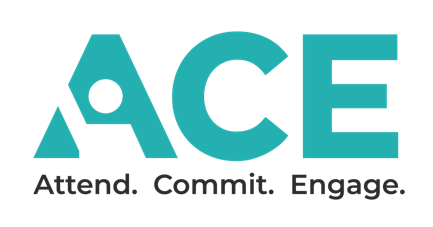 إن ACE هي عبارة عن شراكة بين المدارس والعائلات تتيح للطلاب: الحضور – من خلال التواجد للتعلم عن بُعد أو داخل الحرم المدرسي والشعور بالعافية والأمان والانتماء الالتزام – من خلال إظهار التفاني في التعلم والشعور بالارتباط بما يتم تدريسه  المشاركة – من خلال إظهار التقدم الدراسي والشعور بالثقة والإنجاز  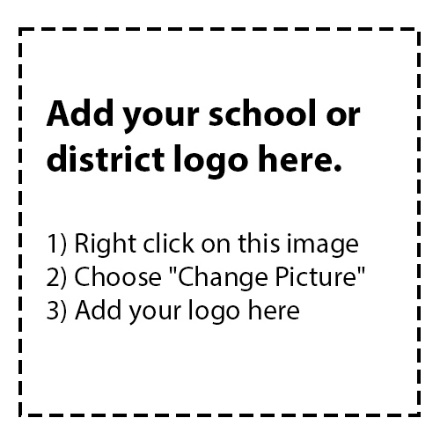 هل تعلم؟ تُعتبر هذه المراحل السنية أساسيةتساعد مرحلة ما قبل الروضة ومرحلة الروضة على إرساء أسس العديد من المواهب المهمة التي تساعد الطفل على النجاح في الصفوف الدراسية القادمة وفي الحياة. إنّ الحضور إلى المدرسة بشكل منتظم يساعد الأطفال على بدء حياتهم المدرسية على أفضل نحو ممكن. ويُعتبر الحضور المنتظم بالنسبة للطلّاب الأصغر سنّاً أكثر أهمية مما هو عليه بالنسبة للطلّاب الأكبر سنّاً. قد يتفاجأ العديد من أولياء الأمور من هذا الأمر، ولكن تُظهر البيانات أنّ الطلّاب الذين يحضرون إلى المدرسة بشكل منتظم في هذه السنوات المبكرة يتمتعون بما يلي: 
مهارات أفضل في القراءة المبكرة والحساب 1معدلات منخفضة في الالتحاق بصفوف التعليم الخاص إحتمالات أقل لإعاقة تقدّمهم معدلات منخفضة في جنوح الأحداثمعدلات مرتفعة في التخرّج من المدرسة الثانويةوظائف بدخل أكبروظائف أكثر استقراراًشاهد شريط الفيديو المفيد هذا الذي يوضح أهمية الحضور إلى المدرسة يومياً في جعل الطلاب الصغار أكثر قوّة. يمكنك أيضاً النقر على رمز الاستجابة السريع.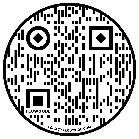 ما الذي يمكنك فعله؟ إعداد طفلك لتحقيق النجاحقبل أن يبدأ العام المدرسي يجب:معرفة متى يبدأ اليوم الأول في المدرسةجعل الطالب متحمّساً بشأن مغامرته الجديدةالحرص على أن يتلقّى طفلك اللقاحات اللازمةحضور جلسات التوجيه المدرسي مع طفلك للقاء المدرّسين وزملاء الدراسةاتخاذ قرار بشأن خطة بديلة لجعل طفلك يلتحق بالمدرسة قبل نشوء مشاكلطلب المساعدة من أفراد العائلة أو الجيران أو أولياء الأمور الآخرينبادر بزيارة ace.e3alliance.org/family للحصول على مزيد من المواردخلال العام الدراسي:اتبع روتيناً منتظماً لوقت النوم وساعات الصباحوضّب الملابس وحقائب المدرسة في الليلة السابقةعليك أن تدرك متى تجعل طفلك يبقى في المنزل بسبب المرض ومتى يعود إلى المدرسةاطّلِع على الطرق التي يمكن للمدرسة تقديمها لمساعدتك في موضوع الحضوراسأل أولياء الأمور الآخرين عن كيفية المغادرة في الوقت المناسببادر بجدولة مواعيد زيارة الطبيب والإجازات بعيداً عن الساعات المخصّصة للمدرسة
1 "خارطة مرحلة الروضة." أعمال متعلّقة بالحضور، www.attendanceworks.org/resources/toolkits/early-education-toolkit/preschool-chart/ 